اجب عن الأسئلة التالية :السؤال الأول (6 نقاط): :  اربط بين المصطلح وتعريفه :غــَــزْو               *  تكاثــر يتـم بتـدخـــل الخـــلايا الـذكـريـــة والأنثـويــــــة                                                                   تكاثر جنسي          * أكياس دقيقــة تحــدث فيها المبــادلات التنفسية بين الهواء والدماسناخ رئوية         *  انتشــار النبــات أو الحيــوانات في وســـط جديــد واحتـلالــــهالغلاصــــم   .       * عـــدد الحــركـات التنفسيــــة في زمــــن معيــنالوتيرة التنفسية      * خيوط لحمية غنية بالأوعية الدموية تحدث فيها المبادلات التنفسية بين الماء والدم السؤال الثاني (6 نقاط):تضع بعض الحيوانات أعدادا كبيرة جدا من الانسال دفعــــة واحدة كالأسمـــاك , بينما تضع حيوانات أخــرى مثل الفيـــل فــردا واحدا خلال السنة .1 – لِمَ تضع الأسماك العدد الكبير من الأنسال ؟2 – ما هــــــو نمــــط الالقاح عنــــد الأسماك ؟3 – أيــن يكتمــل نمــو جنـين الأسمــــاك ؟4 _ هل يستطيع الفيل أن يحافظ على نوعه عندما يضع صغيرا واحدا في السنة ؟ لماذا ؟5 – أيـن يكتمـــل نمــو جنين الفيــــــل ؟الوضعية الإدماجية (08 نقاط) :                                                                          (1)   بينت التحاليل لعينات من ماء النهر التي أخذت من المنطقة 1 , 2 , 3 والمسجلة الجدول التالي :                                 (2)                                                                                                              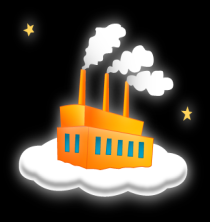  - 1ما سبب قلــة الأكسجين في مــاء العينــــة (2) ؟2 – لماذا يختلف توزيع الكائنات الحية في المنطقة (1)  , (2) , (3)؟3 – كيف تكــون الوتيـرة التنفسيـة عنـد نقــص كميـة الأكسجــين ؟  	 4 – قدم نصيحة من اجل الحفاظ على نسبة الاكسجين في الوسط                                       بالتـوفيـــق                                                                      (3)الجواب الأول : (6نقاط) الربط بين المصطلح وتعريفه غــَــــــــزْو               *  تكاثــر يتـم بتـدخـــل الخـــلايا الـذكـريـــة والأنثـويــــــة                                                                   تكاثر جنسي             * أكياس دقيقــة تحــدث فيها المبــادلات التنفسية بين الهواء والدماسناخ رئوية             *  انتشــار النبــات أو الحيــوانات في وســـط جديــد واحتـلالــــهالغلاصــــم   .          * عـــدد الحــركـات التنفسيــــة في زمــــن معيــنالوتيرة التنفسية         * خيوط لحمية غنية بالأوعية الدموية تحدث فيها المبادلات التنفسية بين الماء والدمالجواب الثاني : (6نقاط)1 – تضع الأسماك عددا كبيرا من البيوض لأنها لا توفر لها الرعاية الكافية2 – نمــــط الالقـاح عنــد الأسمـــاك خـارجـــــي3 – يكتمل نمو جنين الأسماك خارج المجاري التناسلية4 – نعم يستطيع الفيل المحافظة على نوعه بوضع صغير واحد سنويا , لأنه يوفر له حماية كافية5 – يكتمل نمو جنين نمو الفيل داخل المجاري التناسلية ____________________________________________________________________الوضعية الإدماجية :(8 نقاط )	1 – سبب قلة غاز الأكسجين في ماء العينة (2) هو قرب المنطقة من المصنع " التلوث "2 – يختلف توزيع الكائنات الحية في المناطق (1) ,(2) ,(3) بسبب اختلاف نسبة غاز الأكسجين فيها3 – تكون الوتيرة التنفسية عند نقص غاز الأكسجين : متزايدة4 – النصيحة تتمثل في ضرورة الاهتمام بغرس الأشجار , والمحافظة على نظافة المحيط من كل أنواع التلوث المناطق(1) (2) (3)درجة الحرارة8° م8°م8°مكمية الأكسجين المنحل في الماء12.23.47.4الكائنات الحيةكثيــــرة ومتنوعةقليلــــة جـــــداكثيـــرة